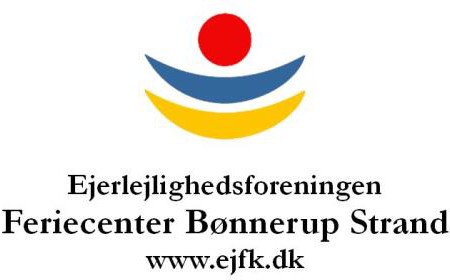 Vedr.: Generalforsamling d. 16.03.2024 i BønnerupTILMELDINGAf hensyn til opstilling beder vi venligst om tilmelding til Ejerforeningens generalforsamling,senest den 10. marts 2024.Lejlighed nr. 	Deltager på generalforsamlingen med antal personer:	(max 2)Navn: 	tlf.nr.		email:. adr.  	Tilmelding sendes til mail:	nerisa.pedersen@danland.dkIndsendes inden d. 10.03.2024